Негосударственное аккредитованное некоммерческоечастное образовательное учреждение высшего образования«Академия маркетинга и социально-информационных технологий – ИМСИТ»(г. Краснодар)Институт информационных технологий и инноваций Кафедра математики и вычислительной техникиБ1.В.09 ТЕХНОЛОГИИ ПРОГРАММИРОВАНИЯАННОТАЦИЯ УЧЕБНОЙ ДИСЦИПЛИНЫпо направлению подготовки09.03.01 Информатика и вычислительная техника Направленность (профиль) образовательной программы«Автоматизированные системы обработки информации и управления»Квалификация (степень) выпускника«Бакалавр»Краснодар2020Рассмотрено и одобрено на заседании кафедры математики и вычислительной техники Академии ИМСИТ, протокол №8 от 11 апреля 2020 года,зав. кафедрой МиВТ, доцент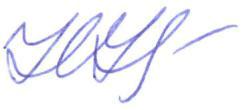 __________       Н.С. НестероваУТВЕРЖДАЮ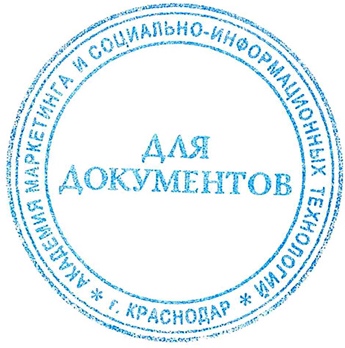 Проректор по учебной работе, доцент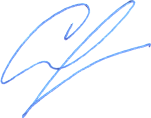     _____________       Н.И. Севрюгина          13 апреля 2020 г.   Цель и задачи изучения дисциплины:Цель изучения дисциплины – освоение студентами теоретических и практических основ проектирования программных системЗадачи дисциплины: -приобретение знаний в области проектирования программных систем, современных компьютерных и программных средств проектирования программного обеспечения (ПО), -изучения критериев качества программных продуктов.Место дисциплины в структуре ОПОПДисциплина относится к дисциплинам вариативной части блока Б1 учебного планаКраткая характеристика учебной дисциплины (основные блоки, темы)Модуль 1. Программное обеспечениеМодуль 2. Структурное  программированиеМодуль 3. Объектно-ориентированное программированиеМодуль 4. Компонентно-ориентированное программи-рованиеКомпетенции, формируемые в результате освоения учебной дисциплины:ОПК-1: способностью инсталлировать программное и аппаратное обеспечение для информационных и автоматизированных систем;ОПК-2: способность осваивать методики использования программных средств для решения практических задач ОПК-5: способностью решать стандартные задачи профессиональной деятельности на основе информационной и библиографической культуры с применением информационно-коммуникационных технологий и с учётом основных требований информационной безопасности.ПК-1: способностью разрабатывать модели компонентов информационных систем, включая модели баз данных и модели интерфейсов «человек – электронно-вычислительная машина»ПК-2: способностью разрабатывать компоненты аппаратно-программных комплексов и баз данных, используя современные инструментальные средства и технологии программированияЗнания, умения и навыки, получаемые в процессе изучения дисциплины:Знать:-структуру программы; -жизненный цикл программы; -способы конструирования и верификации программ; -типы ПО; -критерии качества программы;  -способы записи алгоритма; -стратегии конструирования программного обеспечения; -парадигмы разработки программного обеспечения; -унифицированный язык моделирования программного обеспечения UML.Уметь: -работать с компьютерной литературой; -построить модель предметной области; -создать программу, соответствующую предметной области.Владеть:-навыками конструирования программных продуктов; -современными программными средствами конструирования ПО.Формы проведения занятий, образовательные технологии:Лекционные занятия: проблемные лекции, лекция – визуализация, лекция-беседа, лекция - анализ ситуаций.Практические занятия: тематические семинары, проблемные семинары, метод «круглого стола», метод «коллективной мыслительной деятельности», методы анализа проблемных ситуаций, решение задач.Используемые инструментальные и программные средства:Средства проекции (презентации), программированного контроля (тестирования)Формы промежуточногоконтроля:Текущие оценки знаний, тестирование, доклады, самостоятельные работыОбщая трудоёмкость изучения дисциплины: 144 ч / 4 з.е.Форма итогового контроля знаний:Экзамен